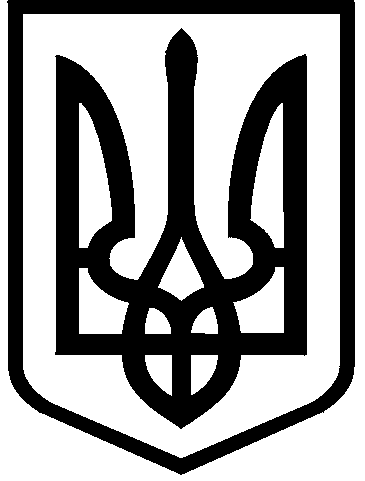 КИЇВСЬКА МІСЬКА РАДАII сесія  IX скликанняРІШЕННЯ____________№_______________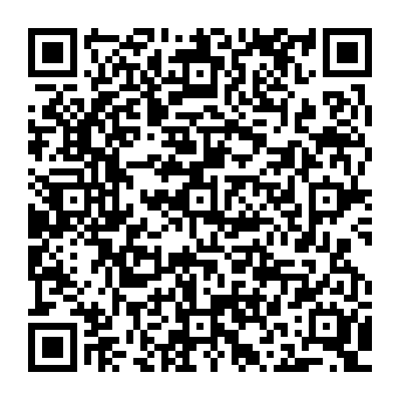 Відповідно до статей 9, 83, 92, 116, 122, 123, 141 Земельного кодексу України, пункту 34 частини першої статті 26 Закону України «Про місцеве самоврядування в Україні», враховуючи, що земельна ділянка зареєстрована в Державному земельному кадастрі, право комунальної власності територіальної громади міста Києва на яку зареєстровано в установленому порядку (право власності зареєстровано в Державному реєстрі речових прав на нерухоме майно             24 травня 2023 року, номер відомостей про речове право 50444409) та розглянувши заяву КОМУНАЛЬНОГО НЕКОМЕРЦІЙНОГО ПІДПРИЄМСТВА «КИЇВСЬКА СТОМАТОЛОГІЯ» ВИКОНАВЧОГО ОРГАНУ КИЇВСЬКОЇ МІСЬКОЇ РАДИ (КИЇВСЬКОЇ МІСЬКОЇ ДЕРЖАВНОЇ АДМІНІСТРАЦІЇ) від 04 травня 2023 року № 64043-007453876-031-03, Київська міська радаВИРІШИЛА:1. Припинити стоматологічній поліклініці Дарницького району м. Києва право постійного користування земельною ділянкою площею 0,8051 га (кадастровий номер 8000000000:90:158:0035) на вул. Архітектора   Вербицького, 3-б у Дарницькому районі міста Києва, наданою відповідно до рішення Київської міської ради від 22 вересня 2011 року № 119/6335, право користування якою посвідчено державним актом на право постійного                                користування земельною ділянкою, зареєстрованим в Книзі                                  записів реєстрації державних актів на право власності на землю та на право постійного користування землею, договорів оренди землі 10 грудня 2012 року за № 10-9-00073 (право постійного користування зареєстровано в Державному реєстрі речових прав на нерухоме майно 24 травня 2023 року, номер запису про інше речове право 50444523), у зв’язку з переходом права оперативного управління на нерухоме майно, зареєстрованого в Державному реєстрі речових прав на нерухоме майно 16 листопада 2021 року, номер запису про інше речове право 45211991.2. Надати КОМУНАЛЬНОМУ НЕКОМЕРЦІЙНОМУ ПІДПРИЄМСТВУ «КИЇВСЬКА СТОМАТОЛОГІЯ» ВИКОНАВЧОГО ОРГАНУ КИЇВСЬКОЇ МІСЬКОЇ РАДИ (КИЇВСЬКОЇ МІСЬКОЇ ДЕРЖАВНОЇ АДМІНІСТРАЦІЇ), за умови виконання пункту 3 цього рішення, в постійне користування земельну ділянку площею 0,8051 га (кадастровий номер 8000000000:90:158:0035) для експлуатації та обслуговування будівель і споруд стоматологічної поліклініки (код виду цільового призначення – 03.03 для будівництва та обслуговування будівель закладів охорони здоров'я та соціальної допомоги) на                                     вул. Вербицького Архітектора, 3-б у Дарницькому районі міста Києва із земель комунальної власності територіальної громади міста Києва, у зв’язку із закріпленням нерухомого майна на праві оперативного управління відповідно до наказу Департаменту комунальної власності м. Києва виконавчого органу Київської міської ради (Київської міської державної адміністрації)  від 23 жовтня 2019 року № 462 «Про закріплення майна комунальної власності територіальної громади міста Києва за комунальним некомерційним підприємством «Київська стоматологія» виконавчого органу Київської міської ради (Київської міської державної адміністрації)», право оперативного управління зареєстровано в Державному реєстрі речових прав на нерухоме майно 16 листопада 2021 року, номер запису про інше речове право 45211991 (категорія земель – землі житлової та громадської забудови, заява ДЦ                           від 04 травня 2023 року№ 64043-007453876-031-03, справа № 582744928).3. КОМУНАЛЬНОМУ НЕКОМЕРЦІЙНОМУ ПІДПРИЄМСТВУ «КИЇВСЬКА СТОМАТОЛОГІЯ» ВИКОНАВЧОГО ОРГАНУ КИЇВСЬКОЇ МІСЬКОЇ РАДИ (КИЇВСЬКОЇ МІСЬКОЇ ДЕРЖАВНОЇ АДМІНІСТРАЦІЇ):3.1. Виконувати обов’язки землекористувача відповідно до вимог статті 96 Земельного кодексу України.3.2. Вжити заходів щодо державної реєстрації права постійного користування земельною ділянкою у порядку, встановленому Законом України «Про державну реєстрацію речових прав на нерухоме майно та їх обтяжень»..3.3. Питання майнових відносин вирішувати в установленому порядку.3.4. Забезпечити вільний доступ для прокладання нових, ремонту та експлуатації існуючих інженерних мереж і споруд, що знаходяться в межах земельної ділянки.3.5. Вжити заходів щодо державної реєстрації обмежень у використанні земельної ділянки у порядку, встановленому Законом України «Про Державний земельний кадастр», та дотримуватися зареєстрованих обмежень. 3.6. Питання сплати відновної вартості зелених насаджень або укладання охоронного договору на зелені насадження вирішувати відповідно до рішення Київської міської ради від 27 жовтня 2011 року № 384/6600 «Про затвердження Порядку видалення зелених насаджень на території міста Києва» (із змінами і доповненнями).3.7. У разі необхідності проведення реконструкції чи нового будівництва, питання оформлення дозвільної та проєктної документації вирішувати в порядку, визначеному законодавством України.4. Стоматологічній поліклініці Дарницького району м. Києва повернути до Департаменту земельних ресурсів виконавчого органу Київської міської ради (Київської міської державної адміністрації) державний акт на право постійного користування земельною ділянкою, зареєстрований в Книзі записів реєстрації державних актів на право власності на землю та на право постійного користування землею, договорів оренди землі 10 грудня 2012 року за                            № 10-9-00073.5.	Попередити землекористувача, що використання земельної ділянки не за цільовим призначенням тягне за собою припинення права користування нею відповідно до вимог статей 141, 143 Земельного кодексу України.6.	 Контроль за виконанням цього рішення покласти на постійну комісію Київської міської ради з питань архітектури, містобудування та земельних відносин.ПОДАННЯ:ПОГОДЖЕНО:Про надання КОМУНАЛЬНОМУ НЕКОМЕРЦІЙНОМУ ПІДПРИЄМСТВУ «КИЇВСЬКА СТОМАТОЛОГІЯ» ВИКОНАВЧОГО ОРГАНУ КИЇВСЬКОЇ МІСЬКОЇ РАДИ (КИЇВСЬКОЇ МІСЬКОЇ ДЕРЖАВНОЇ АДМІНІСТРАЦІЇ) земельної ділянки в постійне користування для експлуатації та обслуговування будівель і споруд стоматологічної поліклініки на      вул. Вербицького Архітектора, 3-б у Дарницькому районі міста КиєваКиївський міський головаВіталій КЛИЧКОЗаступник голови Київської міської державної адміністраціїз питань здійснення самоврядних повноваженьПетро ОЛЕНИЧДиректор Департаменту земельних ресурсіввиконавчого органу Київської міської ради (Київської міської державної адміністрації)Валентина ПЕЛИХНачальник юридичного управління Департаменту земельних ресурсіввиконавчого органу Київської міської ради(Київської міської державної адміністрації)Дмитро РАДЗІЄВСЬКИЙПостійна комісія Київської міської ради з питань архітектури, містобудування та земельних відносинПостійна комісія Київської міської ради з питань архітектури, містобудування та земельних відносинГоловаМихайло ТЕРЕНТЬЄВМихайло ТЕРЕНТЬЄВСекретарЮрій ФЕДОРЕНКОЮрій ФЕДОРЕНКОВ.о. начальника управління правового забезпечення діяльності  Київської міської радиВалентина ПОЛОЖИШНИКВалентина ПОЛОЖИШНИКПостійна комісія Київської міської ради з питань охорони здоров’я та соціальної політикиГолова     Марина ПОРОШЕНКО    СекретарЮлія УЛАСИК  